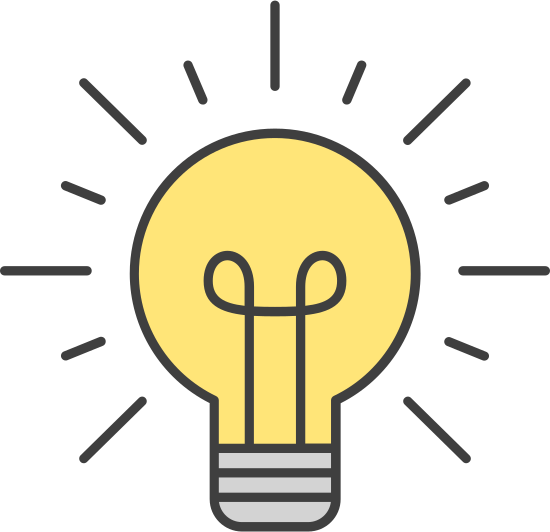 Christ the King Fellowship Presbyterian Church April 19th, 2020 - 11AM#love(10:45AM) Greet each other as we gather -- this is worship too!(11AM) musical prelude 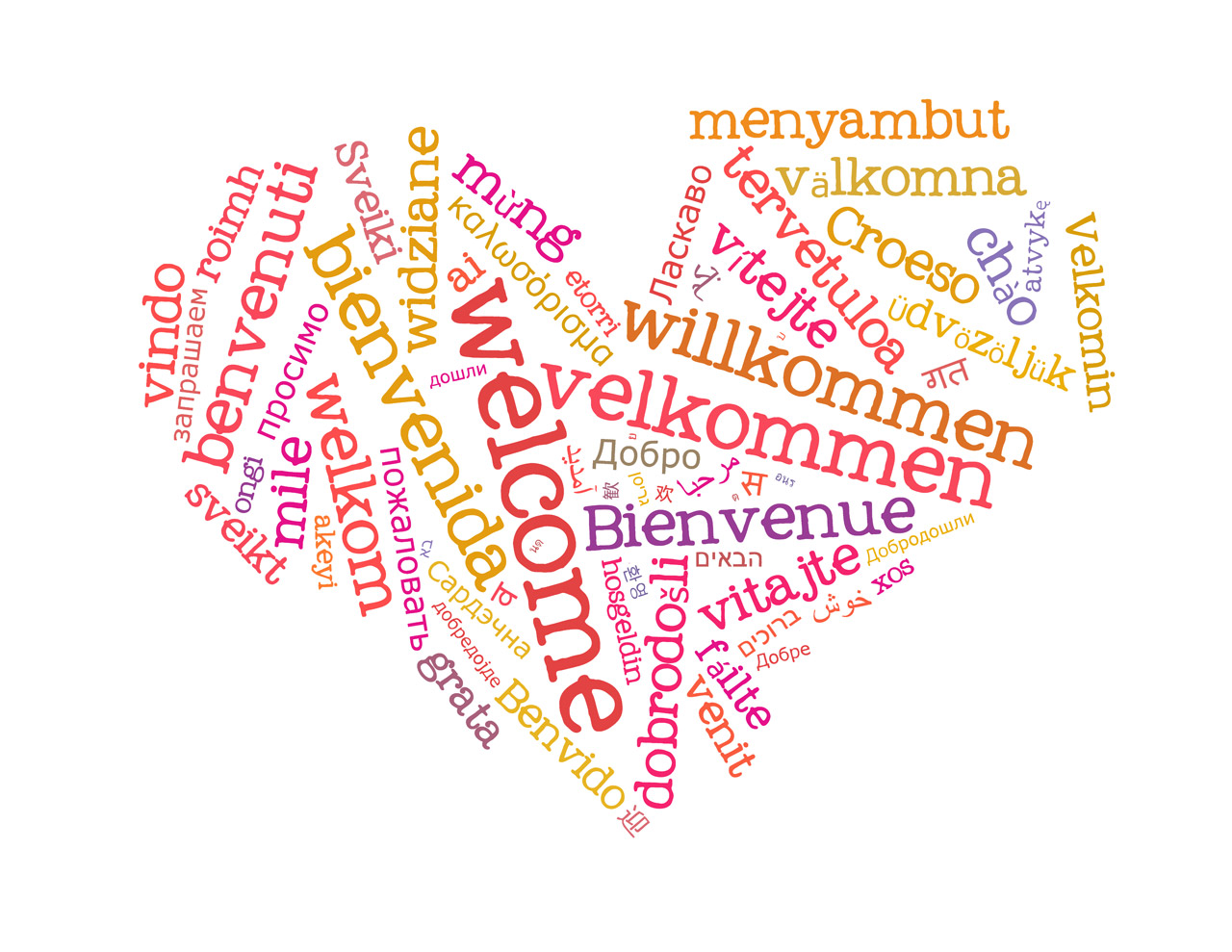 Welcome 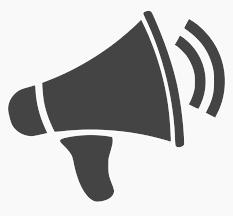 Call to Worship: Christ is risen!  He is risen indeed! 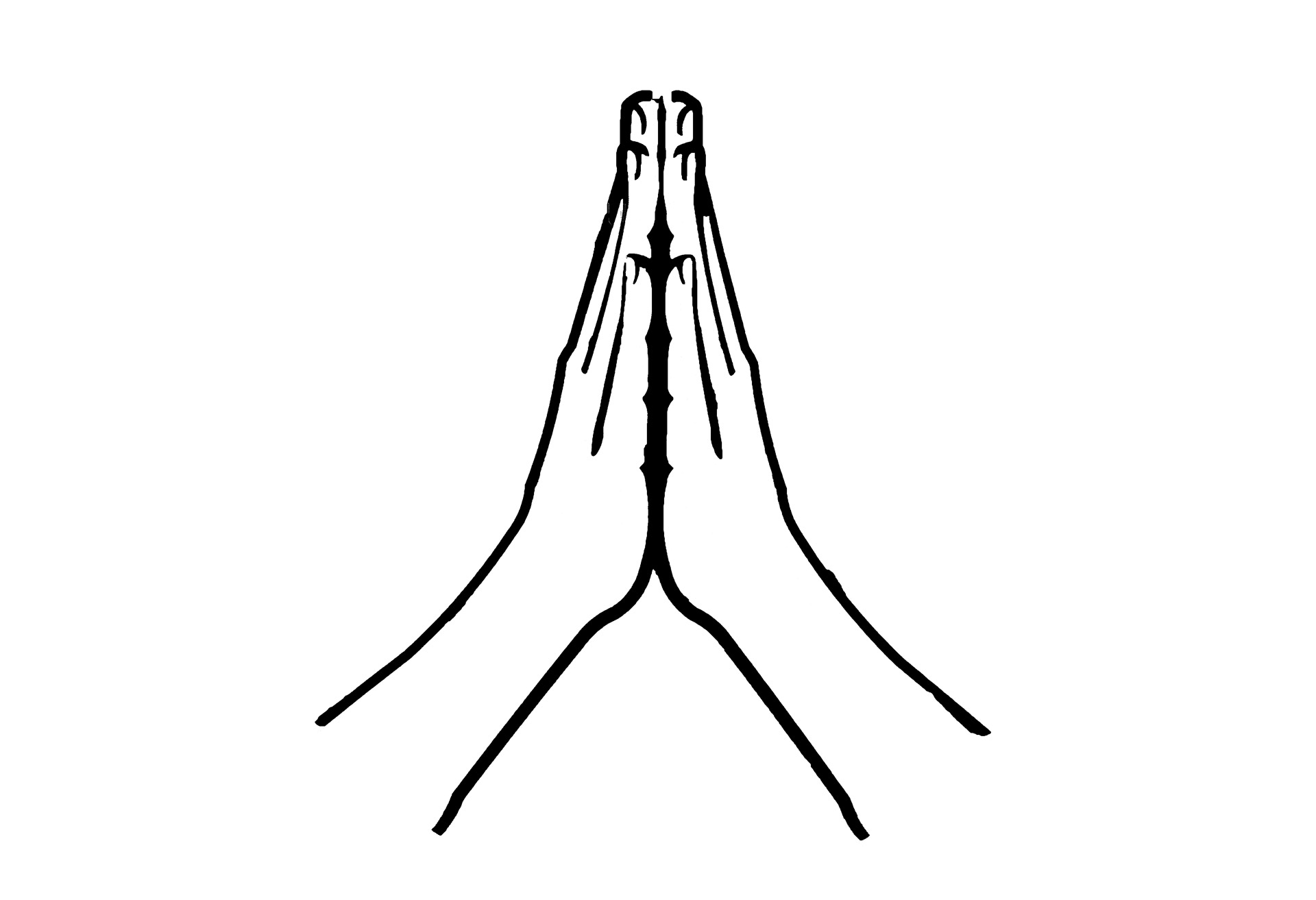 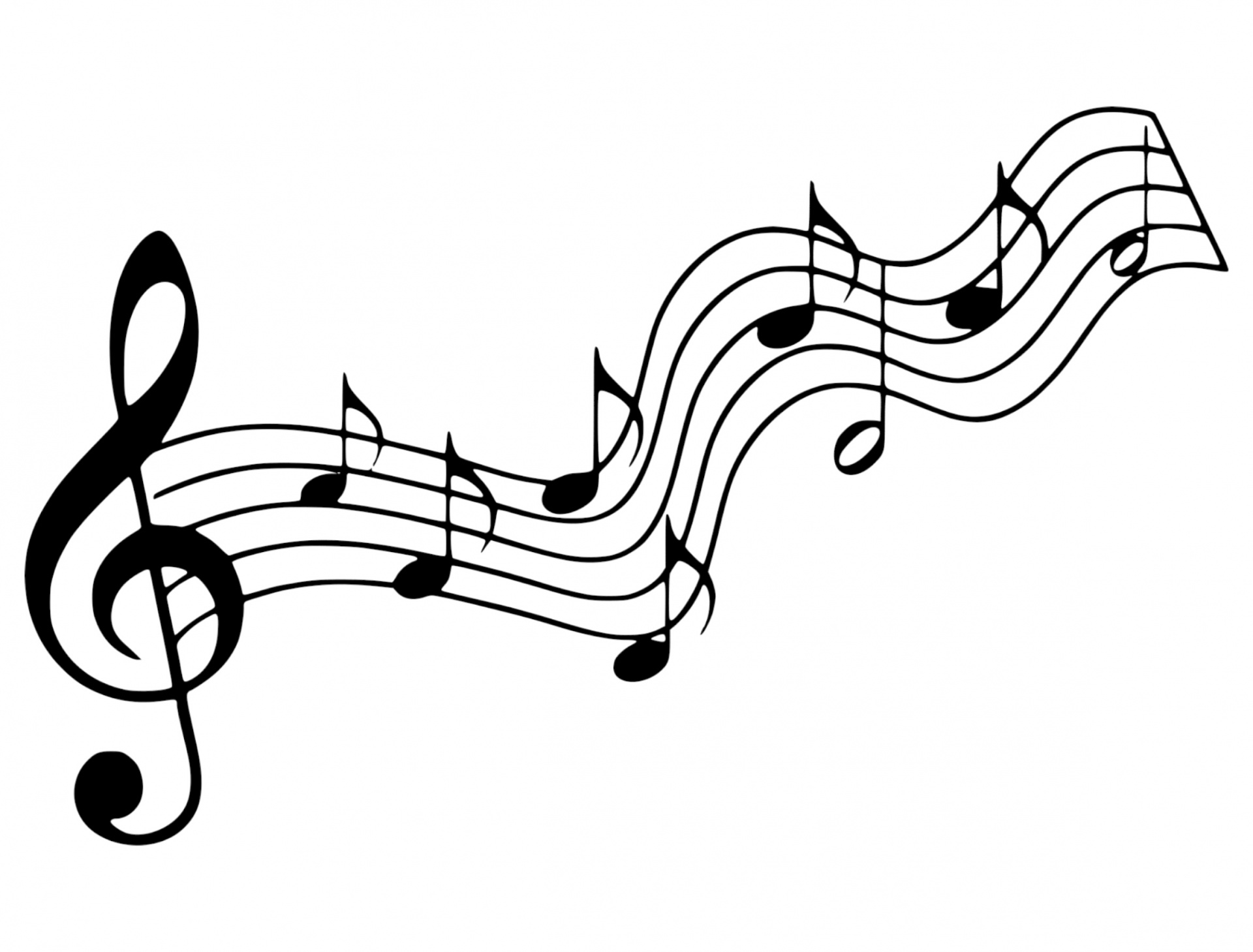 Singing: “Christ Arose!” (vs. 1,3)Confession:  God, please forgive me...silent prayer & reflection                                              (let the Holy Spirit bring to mind any sin that needs to be confessed - offer it to God & let it go) Assurance of Pardon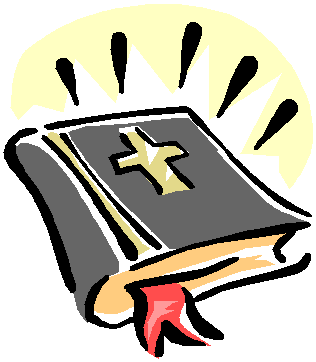 Scripture: John 20:19-31(And a few thoughts) Offering: we are invited to respond to God (to God’s love & grace & mercy!) in joy.  What would you gift to God today?  				if mailing a financial gift send either to: 939 S. Danby Rd, Spencer NY 14883 -OR- PO Box 367, Spencer, NY. 14883*praise music led by Ann, “He Is Lord” arr. Dale Scott, Praise! Hymnal #234 He is Lord, He is Lord! He is risen from the dead and He is Lord!  Ev-’ry knee shall bow, ev-’ry tongue confess That Jesus Christ is Lord. 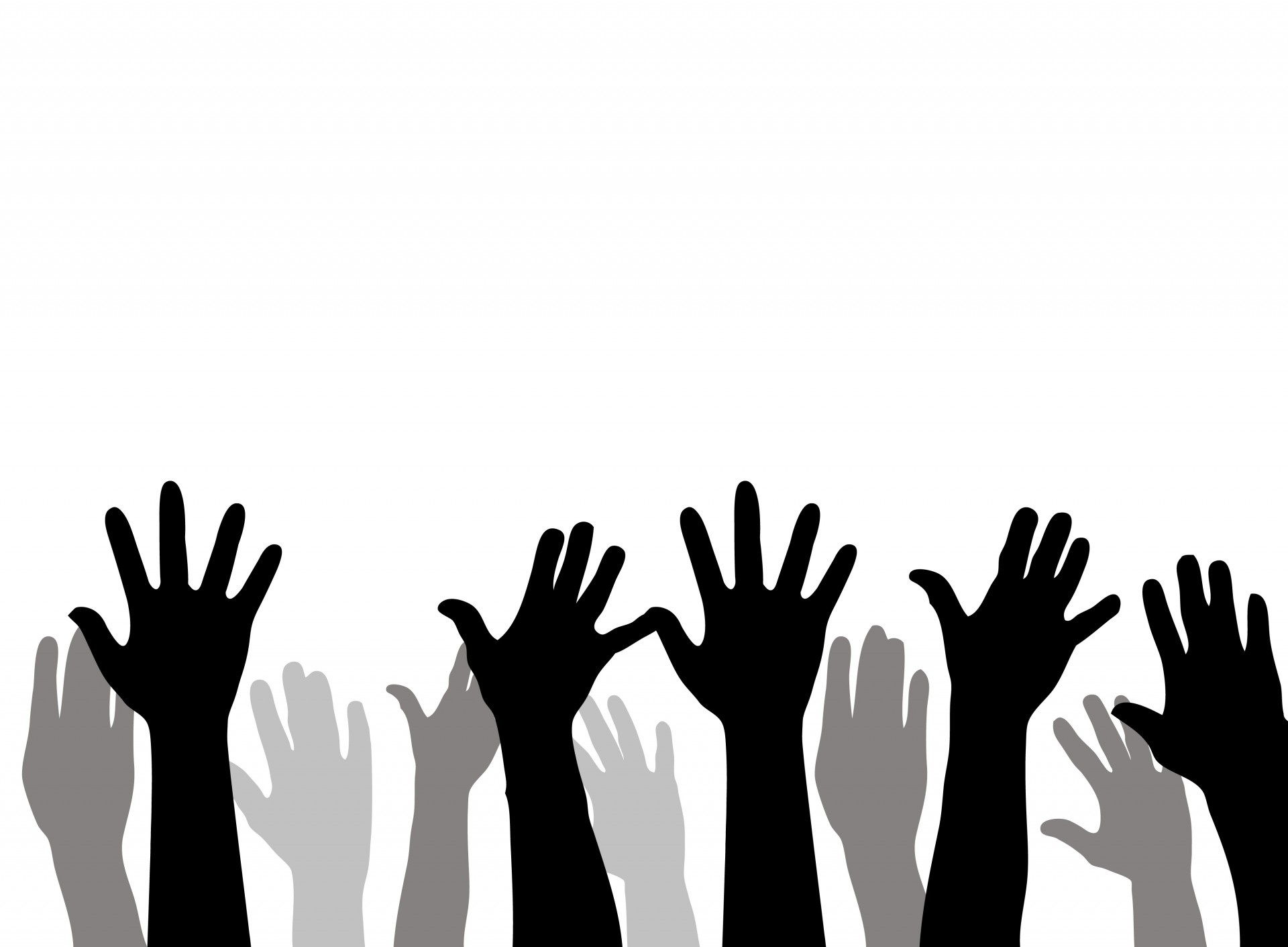 Prayers of the Pastor & the PeopleWith Praise & Thanksgiving              (followed by the Lord’s prayer): “unmute” & share briefly names & situations to lift to God in prayer -- we know God is more than able to hold all we offer & God knows all the details!  Lord in Your mercy...Hear our prayer.BlessingSinging: “Halle, Halle, Halle-lujah! (X3)                 Hallelujah, Hal-le-lu-jah! Christ Arose! (vs. 1,3) *Robert Lowry, Praise! Hymnal #232 (chorus) Up from the grave He arose, With a mighty triumph o’er His foes; He arose a Victor from the dark domain, And He lives forever with His saints to reign; He arose!  He arose!  Hallelujah! Christ arose! (vs.1)  Low in the grave He lay --Jesus, my Savior! Waiting the coming day -- Jesus, my Lord!(vs.3)  Death cannot keep his prey -- 
Jesus, my Savior!  He tore the bars away -- Jesus, my Lord!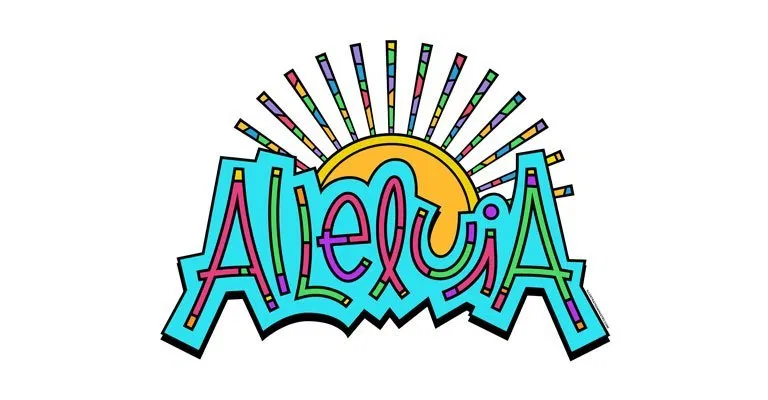 Prayer Concerns: Prayer person: Mabel Hodges Prayer young person: Brayden DannPrayer theme for young adults: general welfare All medical professionals, emergency responders & those serving in hospitals, nursing homes & care facilities Military folks & family S-VE School Board members, administrators, teachers & othersNorth Spencer Christian Academy Church FinancesEmpowering Lives St. Paul’s Lutheran Church - Pastor Barb Blom Psalm 16:1-2:   Protect me, O God, for in You I take refuge.   I say to the LORD, “You are my Lord;          I have no good apart from You.”